Игровые технологии как средство активизации познавательной деятельности учащихся на уроках немецкого языка. «Без игры нет и не может быть полноценного     умственного развития. Игра – это огромное светлое окно, через которое в духовный мир ребенка вливается живительный поток представлений, понятий. Игра – это искра, зажигающая огонек пытливости и любознательности».В. А. Сухомлинский.Современный урок иностранного языка характеризуется большой интенсивностью и требует от учеников концентрации внимания, напряжение сил. Но учащиеся быстро устают от длительной, однообразной умственной работы. Наиболее эффективным средством активации познавательной  деятельности учащихся являются игровые технологии. Игра вызывает интерес и активность детей и даёт им возможность проявить себя в увлекательной для них деятельности, способствует более быстрому и прочному запоминанию иноязычных слов и выражений. В своей практике я применяю множество различных игр. Вот некоторые из них. Игра «Цепочка».На доске пишется слово, а ученику нужно придумать и записать слово, начинающееся с последней буквы предыдущего. Игру можно усложнить, используя лексику только по определённой теме.  Например,  klein – nett – traurig – gut – tapfer.Игра «Пантомима»По мимике, пантомимическим действиям учащиеся догадываются и называют, что показывает их одноклассник. Например: Er tanzt. Er zieht sich an. Er schreibt.Игра «Снежный ком»Один из учащихся берет в руки мячик и, называя то, что больше всего любит делать, кидает мяч другому учащемуся, который, в свою очередь, должен повторить предложение предыдущего и добавить свое. Например:Ich lese gern. Und du?Kolja liest gern. Ich male gern. Und du?Игра «Подбери антонимы»Учитель называет слово, а ребёнок отвечает противоположным по значению. (Можно играть с детьми в группах, разделяя их на команды). Слова могут быть для облегчения задачи представлены на карточках, тогда ребёнку необходимо будет показать карточку с противоположным значением.Например: groβ – klein, lustig – traurig, klug – dummИгра «Волшебный мешочек»В мешочек кладутся различные предметы (игрушки, школьные принадлежности, овощи и фрукты и т.д.) в зависимости от темы, по которой закрепляем слова. Ребёнок опускает, не глядя, руку в мешочек, ощупывает предмет и говорит что это “Das ist der Apfel ”. Затем вынимает из мешочка и смотрит, правильно ли он сказал.Игра «Краски»При изучении названия цветов вместо физкультминутки можно провести такую игру: учитель называет определённый цвет, а учащиеся должны прикоснуться к любому предмету этого цвета.Игра « Собери слова по теме». Наиболее уместно проводить данную игру в конце учебного года с целью закрепления и систематизации изученной лексики. Для её проведения требуются карточки по различным темам. К каждой теме подобрано по 4 слова. Карточка выглядит  так:  вверху по центру написана  тема, например, Die Jahreszeiten, далее одно из четырёх слов к этой теме, сопровождаемое картинкой, затем внизу оставшиеся три слова. Все имеющиеся карточки раздаются  учащимся, которые, задавая вопросы должны собрать как можно больше тем. (Например: -Hast du die Jahreszeiten?  Gib mir bitte den Sommer.) Если игрок  угадал, то забирает карточку и может задать ещё один вопрос. В случае ошибки ход переходит к тому игроку, которому адресовался вопрос.В своей работе я стараюсь увлечь детей всем тем, что люблю сама. Мне нравится писать стихи. В них я выражаю свои чувства, мысли, переживания. Это я использую как во внеклассной работе, так и на уроках немецкого языка. Например, учащиеся с удовольствием подбирают рифмы:In der Wolke wohnt im SommerRegen, Hagel, Blitz und …….. (Donner)Habt ihr einen neuen Hut?Einen Schirm? Dann ist es …….(gut)Чтобы лучше запомнить новые слова мы сочиняем стихотворение на русском языке, добавляя в него те слова на немецком, которые хотим запомнить. Вот так мы учили названия месяцев:Двенадцать месяцев в годуСейчас я их вам назову.Новогодних полон чарЗимний месяц Januar.А за ним с метелью в дарК нам приходит Februar.С юга прилетел скворец За окошком месяц März.Преодолев немало миль До нас добрался и April.Пускай славят краснобаиЦветущий дивный месяц Mai.Зацвели в саду петуньиЗдравствуй, здравствуй славный Juni.Душно. Окна распахнулиСолнце дарит месяц Juli.Во дворе намокший кустПринёс дождик August. Начался учебный годIm September школа ждёт.Талантливейший модельерOktober лес переодел.November мрачен и суровЖдём мы зимних холодов.Устилает всё ковромDezember точно серебром.Также дети с удовольствием занимаются творческим переводом стихотворений. Вот пару примеров нашей деятельности:WINTERLIEDWinter kommt! Winter kommt!Flocken fallen nieder.Es ist kalt, es ist kalt.Weiβ ist alles wieder.Falle, falle, weiβer Schnee,Kalter Schnee! Kalter Schnee! Ein Eisbahn wird der See,Und wir freun uns alle!Зима пришла! Зима пришла!Падают снежинки.Холода и всё бело – Словно на картинке.Падает холодный снегЗемлю устилает.Озеро мороз в каток Поспешно превращает.Wanderers Nachtlied II(Johann Wolfgang von Goethe)Über allen GipfelnIst Ruh,In allenWipfelnSpürest duKaum einen Hauch;Die Vögelein schweigen im Walde.Warte nur, baldeRuhest du auch.Над вершинами царитСказочный покой.Ветерок не шелеститСонною листвой.Даже птичка не поётЗатаился лес.И ты можешь отдохнуть.Под шатром небес.Литература:1.Buttner S. Tamburin (Немецкий для детей).- Мах Hueber Verlag.2. Лисицына С. Г. Обучающие игры на уроках английского языка в средней общеобразовательной школе [Текст] // Актуальные вопросы современной педагогики: материалы IV Междунар. науч. конф. (г. Уфа, ноябрь 2013 г.). — Уфа: Лето, 2013. — С. 77-79.3. «Управление познавательной деятельностью учащихся на уроках английского языка как средство повышения качества образовательных результатов», из опыта работы: методические материалы, конспекты открытых уроков/Методическое объединение учителей английского языка; сост.: Е.А.Попова - г.Биробиджан: издательский центр ОГАОУ «Центр образования «Ступени», 2016.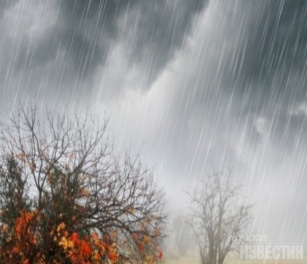 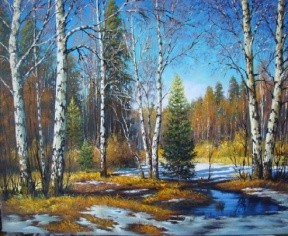 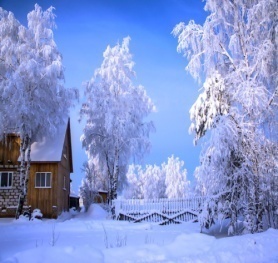 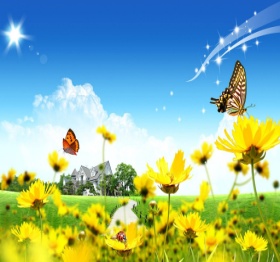 